TANTÁRGYI ADATLAPTantárgyleírásAlapadatokTantárgy neve (magyarul, angolul) Az akadálymentesség és egyetemes tervezés építészeti szempontjai, műszaki követelményei● Architecture for EveryoneAzonosító (tantárgykód)BMEEPLA0920A tantárgy jellegekontaktórával rendelkező tanegységKurzustípusok és óraszámokTanulmányi teljesítményértékelés (minőségi értékelés) típusafélévközi érdemjegy (f)Kreditszám 2TantárgyfelelősTantárgyat gondozó oktatási szervezeti egységLakóépülettervezési  TanszékA tantárgy weblapja http://akt-lako.blogspot.hu/A tantárgy oktatásának nyelve magyarA tantárgy tantervi szerepe, ajánlott féléveKötelezően választható az alábbi képzéseken:3N-M0 ● Építészmérnöki nappali osztatlan mesterképzés magyar nyelven Szabadon választható az alábbi képzéseken:2. 3N-A0 ● Építészmérnöki nappali alapképzés magyar nyelven 3. 3N-A1 ● Építészmérnöki nappali alapképzés magyar nyelven Közvetlen előkövetelmények Erős előkövetelmény: Gyenge előkövetelmény:—Párhuzamos előkövetelmény:—Kizáró feltétel (nem vehető fel a tantárgy, ha korábban teljesítette az alábbi tantárgyak vagy tantárgycsoportok bármelyikét):—A tantárgyleírás érvényességeJóváhagyta az Építészmérnöki Kar Tanácsa, érvényesség kezdete 2017. szeptember 7.Célkitűzések és tanulási eredmények Célkitűzések A képzés célja, hogy a résztvevők a különböző fogyatékos csoportok számára egyenlő használatot biztosító épületek tervezéséhez megfelelő ismereteket sajátítsanak el, valamint az, hogy ezt az ismeretet egy valós tervezési feladat kapcsán magas építészeti színvonalon gyakorolják.Tanulási eredmények A tantárgy sikeres teljesítésével elsajátítható kompetenciákTudás(7.1.1.2. - Érti az emberek, az épített és a természeti környezet közötti kapcsolatokat, kölcsönhatásokat, ismeri az épületek tervezésének elveit, lépéseit. - Ismeri a jellemző épületfajták funkcionális, társadalmi és jogszabályi követelményeit, a különböző tervezési feladatok előkészítéséhez és tisztázásához szükséges módszereket).A tervezési kérdéseken keresztül megismerkedik a tervezés valódi összetettségével.Képes az építészeti tervezés során az akadálymentesség és egyenlő esélyű hozzáférés elveinek és módszereinek gyakorlati alkalmazásáraIsmeri a tér és tömeg tervezése közötti összefüggéseketKépesség(7.1.2.1. - Képes az adott funkciókhoz, körülményekhez és igényekhez illeszkedő építészeti programalkotásra, követelményrendszer összeállítására. - Képes a tervezési folyamatot a koncepcióalkotástól a részlettervek szintjéig átlátni, képes a leginkább megfelelő megoldások, szerkezeti elemek, épületszerkezetek, anyagok és berendezések kiválasztására. - Képes az esztétikai, funkcionális, megrendelői, műszaki, gazdasági valamint a társadalmi, szociológiai és pszichológiai követelményeket integráló, a szabályozásoknak megfelelő épületek terveinek elkészítésére). (7.1.2.2. - Képes az építészeti tervezés és az építési folyamatok során keletkező problémák felismerésére, a komplex gondolkodásmódra, a különböző szempontok közti összefüggések, kölcsönhatások átlátására, a szempontok  rangsorolására, az ellentmondások feloldására, a különböző lehetőségek közötti körültekintő döntésre. (7.1.2.4. - Képes építészeti és műszaki dokumentáció grafikailag igényes elkészítésére manuális és digitális eszközökkel. - Képes alkalmazni a vonatkozó ábrázolási szabályokat és hatósági előírásokat).Képes egyszerre több tervezési szempont integrálására.Képes önálló koncepció kialakítására.Képes funkcionálisan működő lakás megtervezésére.Képes a korábban megszerzett műszaki ismereteket a tervezés során alkalmazni.Képes a terveit vizuális és verbális formában hatékonyan bemutatni.Attitűd(7.1.3.1. - Törekszik az esztétikai szempontokat és műszaki követelményeket egyaránt kielégítő, magas minőségű, harmonikus épületek és terek létrehozására. - Törekszik az épített környezet elemeit az emberi léptékhez és mértékekhez igazítani. - Törekszik a problémák felismerésére, a kreativitásra, új megoldások keresésére, az intuíció és módszeresség közötti egyensúlyra). (7.1.3.2. - Nyitott az új információk befogadására, törekszik esztétikai, humán és természettudományos műveltségének folyamatos fejlesztésére, szakmai ismereteinek bővítésére, új termékek, szerkezetek, technológiák megismerésére. - Törekszik önmaga megismerésére, munkáját megfelelő önkontroll mellett végzi, törekszik a felismert hibák kijavítására). (7.1.3.4. - Törekszik az építészmérnöki szakma közösségi szolgálatba állítására, érzékeny az emberi problémákra, nyitott a környezeti és társadalmi kihívásokra. - Tiszteli a hagyományokat, felismeri és védi az épített környezet, a társadalom és a kisebb közösségek meglévő értékeit. Saját munkáját úgy végzi, hogy ezek fejlődését, továbbélését segítse).(7.1.3.5. - A munkája során előforduló minden helyzetben törekszik a jogszabályok és etikai normák betartására, követi a munkahelyi egészség és biztonság, a műszaki, jogi és gazdasági szabályozás előírásait).Együttműködik az ismeretek bővítése során az oktatókkal és hallgatótársaival,Folyamatos ismeretszerzéssel bővíti tudását.Nyitott a kritikai észrevételekre, a tanulságok levonására.Érzékennyé válik a hátrányos helyzetű, fogyatékkal élő emberek épületekkel szemben támasztott szükségletei iránt.Önállóság és felelősség(7.1.4. - Szakmai problémák során önállóan és kezdeményezően lép fel. - Munkáját személyes anyagi és erkölcsi felelősségének, és az épített környezet társadalmi hatásának tudatában végzi).Önállóan gondolkodik, elemez és dönt.Nyitottan fogadja a megalapozott kritikai észrevételeket.Az elkészített munkájáért felelősséget vállal.Oktatási módszertan A hetente egy alkalommal két óra kimértben tartott kurzus foglakozásainak első felében a hallgatók rövid előadást hallgatnak az aktuális témakörében, majd az óra további szakaszában egyéni konzultáció, illetve csoportos megbeszélés zajlik a kiadott féléves tervezési feladat megoldásairól. A féléves feladat a tantárgy méretéhez igazodik. Kisebb köz, vagy lakóépület, pl.: nyaraló, kilátó stb. Év végén a hallgatók rövid tesztet írnak az elsajátított tananyagból.Tanulástámogató anyagokSzakirodalom  Fischl, G., Pandula, A. (1998): Akadálymentes építészet, Accessible Design, SZIE -YMMFK , Budapest Fischl, G., Pandula, A. (2002): Tervezési Segédlet az Akadálymentes épített Környezet Kialakításához, BM építésügyi Hivatal, Budapest, Pandula, A., P. Farkas, Zs., Zsilinszky Gy. (2007): Tervezési Segédlet az akadálymentes épített környezet megvalósításához, ÖTM, BudapestJegyzetek -Letölthető anyagok - további elektronikus segédanyagok a tárgy honlapján- hazai és nemzetközi elektronikus folyóiratok, terv adatbázisok A tantárgy tematikájaegyszerű lakófunkciójú épület koncepciójának kialakítása az épület megtervezése egyénilega tervezett munka bemutatása és közös megbeszélésea kis léptékű épület koncepciójának kialakítása, prezentációja és értékelésetervezés egyéni konzultációvala kis épület vázlattervének kialakítása, prezentációja és értékelésetovább tervezés egyéni konzultációvala kis épület végleges tervének szerkesztése és grafikai kidolgozásatervbeadás és értékelésTeszt megírásaTantárgyKövetelmények A Tanulmányi teljesítmény ellenőrzése ÉS értékeléseÁltalános szabályok A műtermi gyakorlatok 70%-án a részvétel kötelező. Ezt a műteremvezetők ellenőrzik.Vitás esetekben a hatályos Tanulmányi- és Vizsgaszabályzat (TVSZ), továbbá a hatályos Etikai Kódex szabályrendszere az irányadó.Teljesítményértékelési módszerekSzorgalmi időszakban végzett teljesítményértékelések: Részteljesítmény-értékelések: a tantárgy tudás, képesség, attitűd, valamint önállóság és felelősség típusú kompetenciaelemeinek komplex értékelési módjai: a félév folyamán konzultációval segített alkotások készülnek, ezeket az oktatók a szóbeli kritikákon túl érdemjeggyel is értékelik.Vizsgaidőszakban végzett teljesítményértékelések:	-Teljesítményértékelések részaránya a minősítésbenA félévközi érdemjegy a részteljesítmények aránya, melyet a hallgató egyéb szorgalmi teljesítménye kis mértékben (10%) befolyásolhat. A szorgalmi időszakban végzett teljesítményértékelések részaránya a minősítésben:Érdemjegy megállapítás Javítás és pótlás A TVSZ szerint.A tantárgy elvégzéséhez szükséges tanulmányi munka Jóváhagyás és érvényességJóváhagyta az Építészmérnöki Kar Tanácsa, érvényesség kezdete 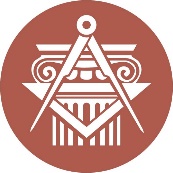 BUDAPESTI MŰSZAKI ÉS GAZDASÁGTUDOMÁNYI EGYETEMÉPÍTÉSZMÉRNÖKI KARkurzustípusheti óraszámjellegelőadás (elmélet)0gyakorlat2önállólaboratóriumi gyakorlat0neve:Hild György DLA, Makrai Sándor DLAegyetemi docensek makraisandor@gmail.combeosztása:Hild György DLA, Makrai Sándor DLAegyetemi docensek makraisandor@gmail.comelérhetősége:Hild György DLA, Makrai Sándor DLAegyetemi docensek makraisandor@gmail.comszorgalmi időszakban végzett teljesítményértékelésekrészaránytervezési feladat80%teszt feladat20%összesen:∑ 100%félévközi
részérdemjegyECTS minősítésPontszám*Pontszám*jeles (5)Excellent [A]≥ 90%≥ 90%jeles (5)Very Good [B]85 – 90%85 – 90%jó (4)Good [C]72,5 – 85%72,5 – 85%közepes (3)Satisfactory [D]65 – 72,5%65 – 72,5%elégséges (2)Pass [E]50 – 65%50 – 65%elégtelen (1)Fail [F]< 50%< 50%* Az érdemjegyeknél megadott alsó határérték már az adott érdemjegyhez tartozik.* Az érdemjegyeknél megadott alsó határérték már az adott érdemjegyhez tartozik.* Az érdemjegyeknél megadott alsó határérték már az adott érdemjegyhez tartozik.óra / félévrészvétel a kontakt tanórákon12X2=24házi feladat elkészítése/terv24kijelölt írásos tananyag elsajátítása/teszt12∑ 60